Publicado en Vitoria, Álava (País Vasco) el 29/02/2024 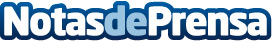 ONAK, el dentífrico en comprimidos, vende en su primer año 4,2 millones de unidadesSupera la fidelidad media de las marcas tradicionales y logra el reconocimiento de Premios como Anuaria y DIGA por su innovador packaging sostenible. Celebra estos resultados lanzando un nuevo y disruptivo spot publicitario que recibirá mucha atención en redes socialesDatos de contacto:Iñaki Casas Comunicación685751178Nota de prensa publicada en: https://www.notasdeprensa.es/onak-el-dentifrico-en-comprimidos-vende-en-su Categorias: Nacional Industria Farmacéutica Marketing Madrid Cataluña Investigación Científica Consumo Sostenibilidad Innovación Tecnológica Odontología http://www.notasdeprensa.es